E-KÜLALISTUND – KOHTUME ÜHISES VIRTUAALSES KLASSIRUUMIS 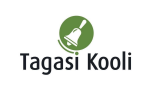 ÜLDINFO VÕIMALIK TUNNIKAVA I-II kooliaste** Tunnikava on loodud selleks, et pakkuda õpetajatele välja erinevaid variante õpilaste aktiivseks kaasamiseks tunni teemasse. Tunnikavas on meetodite osas tihti välja pakutud valikuvariante ja õpetaja teeb ise otsuse, millist meetodit kasutada. Tunnikava ei pea tingimata kasutama.Tunni teema: #012 Milline näeb välja reporteri tööpäev?Külalisõpetaja: Ingrid Teesalu, TV3 reporter-toimetajaÕpilased: 1.-6. klassTunni õpieesmärk: Õpilased teavad, mida reporter igapäevaselt teeb. Õpilane on harjutanud küsimuste esitamist.Seos RÕK-iga: Väljavõte põhikooli riiklikust õppekavast: Läbiv teema elukestev õpe ja karjääri planeerimine – taotletakse õpilase kujunemist isiksuseks, kes on valmis õppima kogu elu, täitma erinevaid rolle muutuvas õpi-, elu- ja töökeskkonnas ning kujundama oma elu teadlike otsuste kaudu, sealhulgas tegema mõistlikke kutsevalikuid. ● I kooliastmes Õpilasele tutvustatakse erinevaid tegevusalasid ja ameteid, nende olulisust ning omavahelisi seoseid. ● II kooliastmes Õpilasele tutvustatakse erinevaid elukutseid ja töid ning nende seost inimeste individuaalsete eelduste ja huvidega. Läbiv teema teabekeskkond – taotletakse õpilase kujunemist teabeteadlikuks inimeseks, kes tajub ja teadvustab ümbritsevat teabekeskkonda, suudab seda kriitiliselt analüüsida ning toimida selles oma eesmärkide ja ühiskonnas omaksvõetud kommunikatsioonieetika järgi.45 minutise tunni ülesehitus:10 min 15 min 5 min 10 min 5 min häälestus video õpilaste külalisõpetaja õpitu tunniks külalisõpetajaga küsimustele vastab kinnistamine saatmine ja sirutus otseülekandes küsimusteleTunni ettevalmistus õpetajatele:Arvuti, internetiühendus, kõlarid, projektor. Õpetajal on võimalus kasutada tahvlit, õpilastel vihikut.Tunni teema taust: E-külalistunnis näitab külalisõpetaja oma tööpäeva, tööruume ja tegevusi, mida ta oma töös teeb. Samuti selgitab seda, milliseid koolist saadud teadmisi ta täna oma töös kasutab. E-külalistund annab õpilastele võimaluse tutvuda erinevate ametitega, arutada nende rolli ühiskonnas ja enda elukutse eelistusi. Infot erinevate ametite kohta on õpilastel vaja, et olla teadlikumad õppijad.Ettevalmistus enne tundiPalun avage arvuti, projektor ja e-külalistunni Youtube'i link. Logige võimalusel sisse Youtube'i keskkonda, et saaksite anda märku oma klassi liitumisest tunniga ja edastada õpilaste küsimusi. Kontrollige kõlareid, et heli oleks kosta kogu klassiruumis.Häälestus 10 min enne video vaatamist, eesmärgiga äratada õpilastes huvi teema vastuPalun selgitage tunni eesmärki ja vajadusel kirjutage eesmärk tahvlile. Selgitage õpilastele, mis tunnis toimuma hakkab ja miks võiksime teada erinevatest ametitest. ARUTELU: Võimalikud aruteluküsimused: ● Kes on reporter? ● Mida reporterid teevad? Telereporter otsib ja loeb ette uudiseid, intervjueerib inimesi, räägib lugusid toimunust või toimuvast jmt. Vaata töö sisu, palka jmt Rajaleidja ametite andmebaasist: http://ametid.rajaleidja.ee/Teletoimetaja-2 ● Milliseid reportereid te teate? ● Millised küsimusi teil on reporterile tema töö kohta? 1.-2. klassiga võib ka arutada, millised on küsisõnad. Õpetaja kirjutab õpilaste küsimused tahvlile või arvutisse. Õpetaja valib välja ja saadab Youtube vestlusaknasse õpilastelt kaks küsimust, soovitavalt alljärgneval kujul, et külalisõpetaja saaks vastates õpilase poole pöörduda:Aliine 5. klass, Kurtna Kool: Kes on Sinu arvates Eesti kõige parem saatejuht? VIDEO VAATAMISE ÜLESANNE: 1.-2. klassi õpilastele võib anda ülesande vlogi vaatamise ajal mõelda, millised küsimused neil tekivad. 3.-6. klassile võib õpetaja anda vlogi vaatamise ajaks paberid ja ülesande kirjutada vlogi vaatamise ajal oma küsimused paberile ja viia õpetajale.Vlogi vaatamine 15 minPalun avage saadetud e-kiri ning vajutage antud tunniga seotud Youtube'i lingile, et video avaneks Youtube'i keskkonnas. Kui õpilased edastavad õpetajale tunni ajal küsimusi, siis õpetaja valib välja ja saadab Youtube vestlusaknasse õpilastelt kaks küsimust. Õpetaja võib edastata õpilaste küsimused ise või valida klassist ühe õpilase, kes küsimusi edastab. Kui vaatate tundi otseülekandes, siis palun jätke video, peale vlogi lõppu käima.Õpetaja poolt juhendatud õpilaste tegevus 5 minVIDEO VAATAMISE ÜLESANDE KOKKUVÕTE: Võimalikud aruteluküsimused: ● Kuidas vlog meeldis, mis meeldis, ei meeldinud, tekitas küsimusi? ● Milliseid küsimusi külalisõpetajale veel tekkis? Kui õpilastel tekib peale vlogi veel küsimusi või õpilased saavad hakata küsimusi mõtlema peale vlogi, siis õpetaja saadab Youtube vestlusaknas kaks küsimust õpilastelt. 1.-2. klassi õpilased võivad teha arutelu lühemalt või selle asemel sirutuspausi.Külalisõpetaja vastab Youtube’i otseülekandes õpilaste küsimustele 10 minOtseülekande ajal vastab külalisõpetaja õpilaste esitatud küsimustele. Palun hoiatage oma õpilasi, et võib juhtuda, et kõigile küsimustele ei jõua otseülekandes vastata. Mida varem jõuate küsimused saata, seda suurema tõenäosusega jõuame vastata. Külalisõpetaja vastab hiljem küsimustele, mille jaoks ei jää otselülitusel aega, Facebooki postituse kaudu 100 e-külalistunni grupis.Õpitu kinnistamine 5 minVõimalikud aruteluküsimused kuuldu kinnistamiseks:. ● Mida uut said teada selle kohta, mida reporter teeb? ● Millised on hea reporteri isiksuseomadused? ● Mida peab oskama, et olla hea reporter? ● Miks on reporteri töö oluline? ● Milliseid teemasid Sina tahaksid, et reporterid kajastaksid? ● Milliste ainete õppimine valmistab meid kõige paremini ette reporteri tööks? ● Mis õpilased pakuvad, kes klassis sobiks töötama reporterina ja miks? Võimalikud aruteluküsimused eneseanalüüsiks: ● Kuivõrd huvipakkuv tundub Sulle endale reporteri amet? ● Kui hakkaksid reporteriks, siis millised oleksid Sinu tugevused reporteritöös?Võimalikud jätkutegevused ja lisamaterjalidSoovi korral: laske tunni lõpus õpilastel anda pöidla- või käemärkide abil tagasisidet (näiteks 3 käemärki: käsi all – ei meeldinud, käsi õla kõrgusel – meeldis keskmiselt, käsi üleval – meeldis väga) järgmiste punktide kohta: ● Tunni teema: ei olnud huvitav/keskmiselt huvitav/väga huvitav ● Külalisõpetaja video: ei meeldinud/meeldis keskmiselt/väga meeldis ● Õppetegevused: ei osalenud/osalesin mõnes tegevuses/osalesin kõigesVõimalikud raskused rakendamisel?1.-2. klassi õpilastele võib vlog (15 min) koos otseülekandega (10 min) olla kuulamiseks liiga pikk. Soovi korral võib piirduda ka vaid näiteks vlogi vaatamisega ning mängida peale vlogi vaatamist reportereid (koostada küsimusi) ja teha koos klassis kuuldust uudiseid - jutustada ümber kuuldu ning intervjueerida kaasõpilasi. Uudise peamised küsimused on: Kes? Mida? Kus? Millal? Kuidas? Miks?